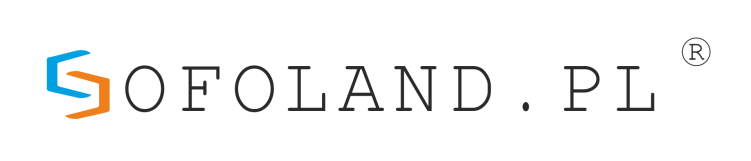 Formularz reklamacji towaruNr Faktury / Paragonu:…………………………………………………………………………..Data Zakupu:………………………………………………………………………………………….Imię i nazwisko kupującego:………………………….………………………………………..Ulica, nr domu, nr mieszkania:…………………….………………………………………….Kod pocztowy, miasto:………………………………….………………………………………..Nr telefonu, email:………………………………………….………………………………………Nr klienta:………………………………………………………………………………………………Reklamowany towarNazwa towaru:……………………………..………………………………………………………..Kolor:……………………………………………………………………………………………………..Cena:…………………………..………………………………………………………………………….Opis usterki / problemu:….…..………………………………………………………………………………………………………………………………………………………………………………….……………………………………………………………………………………………………………….………………………………………………………………………………………………………………………………………………………………………………………………………………………………Załączniki: Paragon / Faktura VATZdjęcia obrazujące problem oraz zdjęcia metki.*niepotrzebne skreślićMiejscowość, data:………………………………………..Podpis klienta:……………………………………………….Formularz wraz ze zwracanym towarem prosimy odesłać na adres:Sofoland.plUl. Kolejowa 151a57-500 Bystrzyca Kłodzka